САМОРЕГУЛИРУЕМАЯ ОРГАНИЗАЦИЯ   РЕГИОНАЛЬНАЯ АССОЦИАЦИЯ «СТРОИТЕЛИ ТПП РБ»г. Улан-Удэ, ул. Ленина ,д.25, тел 8(3012)21-71-88, e-mail:sro@tpprb.comПРОТОКОЛ № 6Правления  СРО РА «Строители ТПП РБ» 18.02.2022 Форма проведения заседания Правления СРО РА «Строители ТПП РБ»- заочнаяДата окончания заочного голосования: «19»  февраля  2022г. Основание  проведения заочного голосования- решение  Председателя Правления СРО  РА  «Строители ТПП РБ» Доржиева Геннадия Юрьевича ( согласно п.7.9. Положения  «О Правлении   Саморегулируемой организации  Региональная ассоциация «Строители ТПП РБ» от 07.02.2019г., далее - Положение о Правлении).  Приглашенные лица : Директор   СРО    Елисафенко Владимир Леонидович Секретарь заседания Правления    Кочетова Лидия Васильевна Общее количество членов Правления : 9 человекЧисло проголосовавших членов Правления _5__человек Заочное голосование считается правомочным, так как в нем приняли участие не менее половины  членов Правления ( согласно п. 7.13 Положения). Лицо,  избранное  секретарем заседания Правления и уполномоченное на подсчет голосов-  Кочетова Лидия ВасильевнаПОВЕСТКА ДНЯ ЗАСЕДАНИЯ ПРАВЛЕНИЯ:1.Информация об организации, намеренной 	 вступить в СРО, оплатившей  оплатившей вступительный взнос и представившей пакет документов. 2. Информация об организации, подлежащей   исключению из членов СРО  ( протокол Дисциплинарного комитета  от 18.02.2022 № ДК-4-2022 ) По вопросу 1 повестки дня :Слушали Директора СРО РА «Строители ТПП РБ» Елисафенко В.Л., который сообщил, что  от Общества с ограниченной ответственности «БАЗИС ГРУП» (ИНН0326581858) поступило заявление о вступлении в члены Саморегулируемой организации РА «Строители ТПП РБ» с намерением осуществлять строительство, реконструкцию, капитальный ремонт, снос объектов капитального строительства (кроме особо опасных, технически сложных и уникальных объектов, объектов использования атомной энергии), стоимость которых не превышает 60,0 млн.руб. (первый уровень ответственности), в соответствии с которыми внесены взносы в компенсационный Фонд ВВ – 100 тыс.руб. и заключение договоров строительного подряда, реконструкции и капитального ремонта, договоров на осуществление сноса объектов капитального строительства, заключаемых с использованием конкурентных способов заключения договоров по первому уровню ответственности (Фонд ОДО - 200 тыс.руб.).Рассмотренные документы соответствуют требованиям. Предложено Правлению СРО РА «Строители ТПП РБ» принять положительное решение по Обществу с ограниченной ответственности  «БАЗИС ГРУП» (ИНН0326581858) и внести сведения в реестр СРО РА «Строители ТПП РБ».Решили по вопросу 1 повестки дня:Принять в члены Региональной ассоциации «Строители ТПП РБ» ООО « БАЗИС ГРУП»Предоставить ООО «БАЗИС ГРУП» (ИНН0326581858)  право выполнять строительство, реконструкцию, капитальный ремонт, снос объектов капитального строительства по договорам строительного подряда (кроме особо опасных, технически сложных и уникальных объектов, объектов использования атомной энергии), стоимость которых не превышает 60,0 млн.руб. Установить для ООО  «БАЗИС ГРУП» (ИНН0326581858) первый уровень ответственности по обязательствам договора строительного подряда, реконструкции, капитальному ремонту, сносу объектов капитального строительства (Фонд ВВ - 100,0 тыс. руб. ).Предоставить право ООО «БАЗИС ГРУП» (ИНН0326581858) на заключение договоров строительного подряда, капитального ремонта, реконструкции, договоров сноса объектов капитального строительства, заключаемых с использованием конкурентных способов  заключения договоров по первому  уровню ответственности (Фонд ОДО - 200 тыс. руб.).Голосовали: «за» - 5 голосов, «против» - нет «воздержался» - нет .По вопросу 2  повестки дня :Слушали Директора  СРО   РА «Строители ТПП РБ»  Елисафенко В.Л., который  доложил об открытии дисциплинарного производства по вопросам нарушений условий членства, стандартов и правил саморегулирования, по результатам плановых  проверок в отношении  члена  Ассоциации ООО «ДОРСТРОЙИНВЕСТ» ( ИНН 0323364171).  	Доложил ,что  по результатам проведения внеплановой проверки был установлен факт  изменения юридического адреса места нахождения ООО «ДОРСТРОЙИНВЕСТ» (ИНН 0323364171) за пределами  территории Республики Бурятия. В настоящее время ООО «ДОРСТРОЙИНВЕСТ» не имеет адреса государственной регистрации в качестве субъекта предпринимательской деятельности в Республике Бурятия, что противоречит  ч. 3 ст. 55.6   Градостроительного Кодекса РФ. На основании решения Дисциплинарного комитета, предложил принять  решение  об исключении ООО «ДОРСТРОЙИНВЕСТ»  из членов СРО. Решили по вопросу 2 повестки дня: Исключить  из членов СРО РА «Строители ТПП РБ» ООО «ДОРСТРОЙИНВЕСТ» (ИНН 0323364171).	Голосовали: «за»  - 5 голосов, «против» - нет    «воздержался» - нет   Повестка дня исчерпана. Предложений и дополнений в повестку дня собрания не поступило. Заседание Правления объявляется закрытым.    Директор                                                        Елисафенко В.Л.  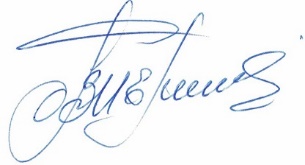  Секретарь заседания Правления                                                 Кочетова Л.В.Наименование организацииОГРНИНН Руководитель АдресОбщество с ограниченной ответственностью    «БАЗИС ГРУП»                       1200300012065 Дата регистрации 27.07.20200326581858Генеральный директор Бадарханова Нелля Алдаровна670000, Республика Бурятия, г. Улан-Удэ, ул. Балтахинова,д.3Д5, помещение 9, тел.8(914)0585827